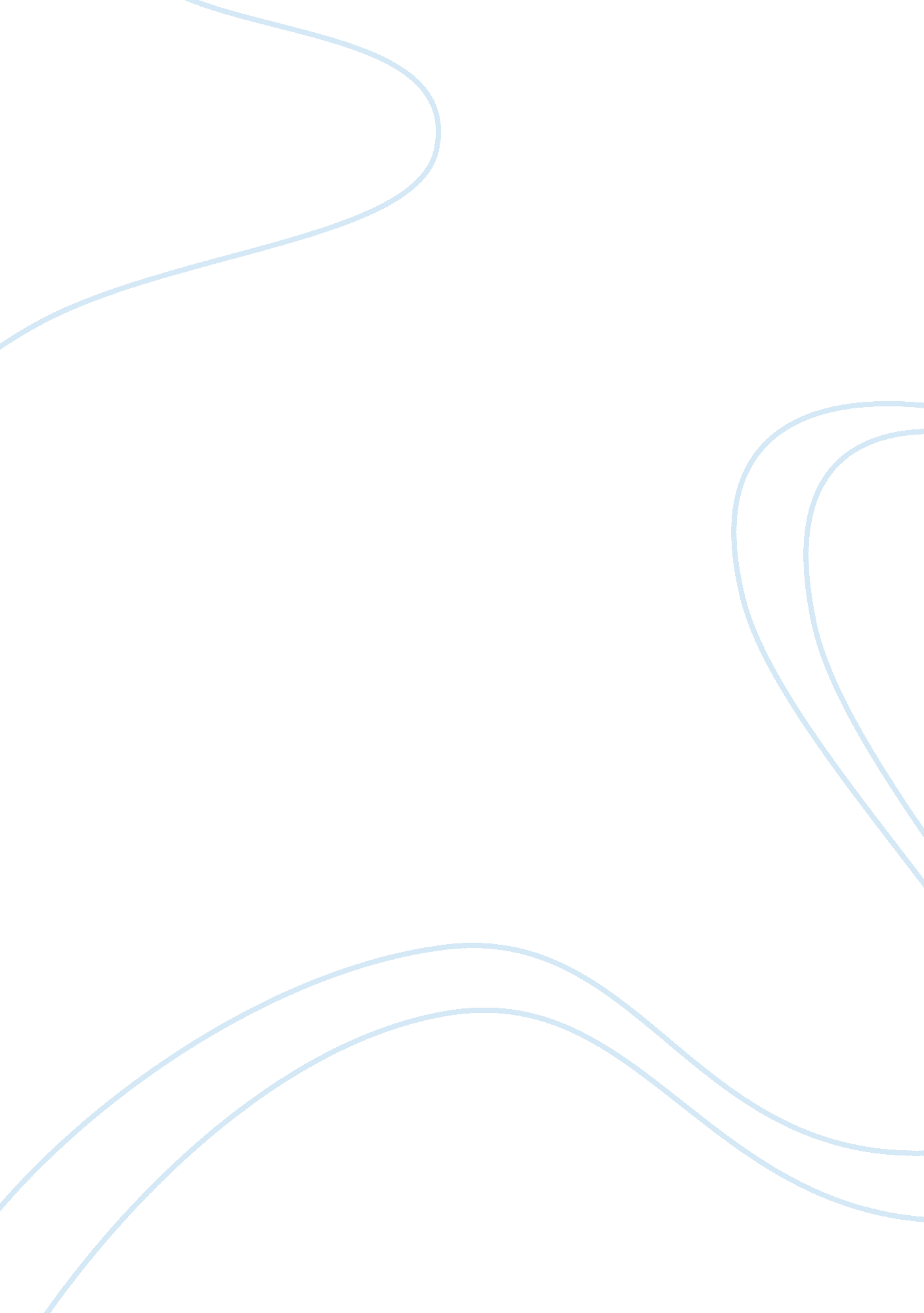 Sample essay on politics spring 2014Economics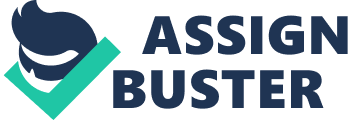 Introduction Texas is one of the single most populous states in the United States, coming second to the state of California. This state is characterized by a diverse set of elements like the metropolis and modern urban set ups. It is imperative to note that the Texas has metropolis that put it on the map as a region of substance. Austin and San Antonio are some of the urban set ups in Texas. Austin is the capital while San Antonio turns out to be the Seventh most populous in the United States. Austin It is the capital of Texas with an estimated population of about eight hundred thousand people. Being a capital and a metropolis, the region of Austin has a vast development ranging from infrastructure to a well-organized economy. This region, however, stands out as one of the best entertainment hubs. Theatres, tourist attraction sites and recreational hubs are some of the most dominant in this area. 
Critical to note is that Austin stands out as one of such places where technical education has thrived. For instance, a number of graduates are pumped into the market every academic year. This provides industries and the military basis with diverse personnel in technical knowledge. It is, therefore, not by accident that Austin is ranked one of the metropolises leading into the employment rate among the cities in the United States. San Antonio This one of the populous region in the region and is second in the whole of Texas with an estimated population of about 1. 3 million. The metropolis in this area has a population of about 2 million. The San Antonio metropolis has a robust economy that is about 82 billion dollars. This region has diversity in cultural elements, including the tourist attraction sites. San Antonio has significant input in education sector not to mention the infrastructure that really stands out. Consequently, this region has a media presence, though the market space is relatively average. While this region has diversified in a number of issues, it is important to note that more of exposure is required for the city. 
This region has a number of entertainment spots that include theatres, tourist attraction sites not to mention the recreational centers. The economy in Austin runs to about 86 billion dollars. This means that this region is an economic hub and opportunities for development are maximized. Infrastructure is at the center of Austin’s greatness. Highways, bridges, airports and roads define this region's infrastructure. These factors, dictates the choice for the city of Austin compared to San Antonio Conclusion While the choice of the city of Austin is tied to a number of factors, it does not mean that San Antonio is not a viable place. Compared to Austin, the city of San Antonio is just, but some steps back and in the coming few years, it would definitely be a destination of choice. Austin stands out to be an all round area where a person would naturally choose based on the prospects that make it to be viable. Factors for consideration Graphical representation of the factors List of References: Brown, Lyle C. 2004. Practicing Texas politics. Boston: Houghton Mifflin. 
Ivins, Molly. 2013. Letters to the Nation. The Nation Co. LP. 
Murdock, Steve H. 2003. The new Texas challenge: population change and the future of Texas. 
Santos, Adolfo. 2011. American government and politics today. Belmont, Calif: Wadsworth. 
United States Department of Labor. 2013. Bureau of labor statistics. Economy at a Glance. 